17º EDITAL DE CONVOCAÇÃO PARA ASSINATURA DO TERMO DE POSSE DOS CANDIDADOS CONVOCADOS DO CONCURSO PÚBLICO Nº 001/2019. A PREFEITA MUNICIPAL DE ARARUAMA, ESTADO DO RIO DE JANEIRO, no uso de suas atribuições legais e regimentais, e considerando a homologação do resultado do CONCURSO PÚBLICO PARA PROVIMENTO DE VAGAS DO QUADRO DE EFETIVO DA PREFEITURA MUNICIPAL DE ARARUAMA-RJ, EDITAL DE ABERTURA Nº. 001/2019, DE 01 DE AGOSTO DE 2019, torna público a CONVOCAÇÃO dos candidatos habilitados para assinatura do TERMO DE POSSE, relacionados no Anexo I deste Edital, após terem concluído as etapas da prova objetiva, provas de títulos, conferência de documentos e exames médicos admissionais, com vistas à imediata nomeação e posse para os cargos efetivos, observadas as seguintes condições:  Os candidatos que possuem cargos públicos não acumuláveis, na forma do artigo 37 da Constituição Federal, deverão apresentar documentação comprobatória do afastamento do seu antigo cargo para que possa assinar o termo de posse. Os candidatos que possuem cargos não acumuláveis, na forma do artigo 37 da Constituição Federal, neste Município, deverão optar por um único cargo no ato da assinatura do termo de posse. O candidato deverá levar preenchida a Ficha Cadastral constante no Anexo II, do Presente Edital. Quaisquer dúvidas que porventura vierem a surgir quando do preenchimento da Ficha supramencionada, o candidato deverá solicitar orientação no Ato de sua nomeação. A cerimônia de assinatura do Termo de Posse ocorrerá no dia 15/06/2020 (Segunda-Feira) de 09:00 às 17:00h, na Escola Prof. Darcy Ribeiro, situada à Rua Prefeito Afrânio Valladares, s/n, Praia do Hospício, Araruama-RJ., CEP: 28.970-000.OBS: Após a assinatura do Termo de Posse, os candidatos deverão comparecer ao IBASMA - INSTITUTO DE BENEFÍCIO E ASSISTÊNCIA AOS SERVIDORES MUNICIPAIS DE ARARUAMA, a fim de realizarem o cadastramento no RPPS, munidos das documentações disponibilizadas no endereço eletrônico: http://www.ibasma.rj.gov.br/index.htmlDA PUBLICAÇÃO1. O presente Edital de Convocação, com a relação completa dos CONVOCADOS, estará publicado no Jornal Oficial do Município – Logos Notícia, e divulgado na Internet, na página Oficial do Município -  endereço eletrônico -  http://www.araruama.rj.gov.br/transparencia/  Atos Oficiais  Concurso Público, atendendo a necessidade e conveniência de cada ente administrativo da Prefeitura Municipal de Araruama.É de inteira responsabilidade do candidato a sua omissão quanto ao que for publicado ou divulgado.Este Edital entrará em vigor na data de sua publicação, revogadas as disposições em contrário.Araruama, 08 de junho de 2020.LÍVIA BELLOPrefeitaANEXO IANEXO II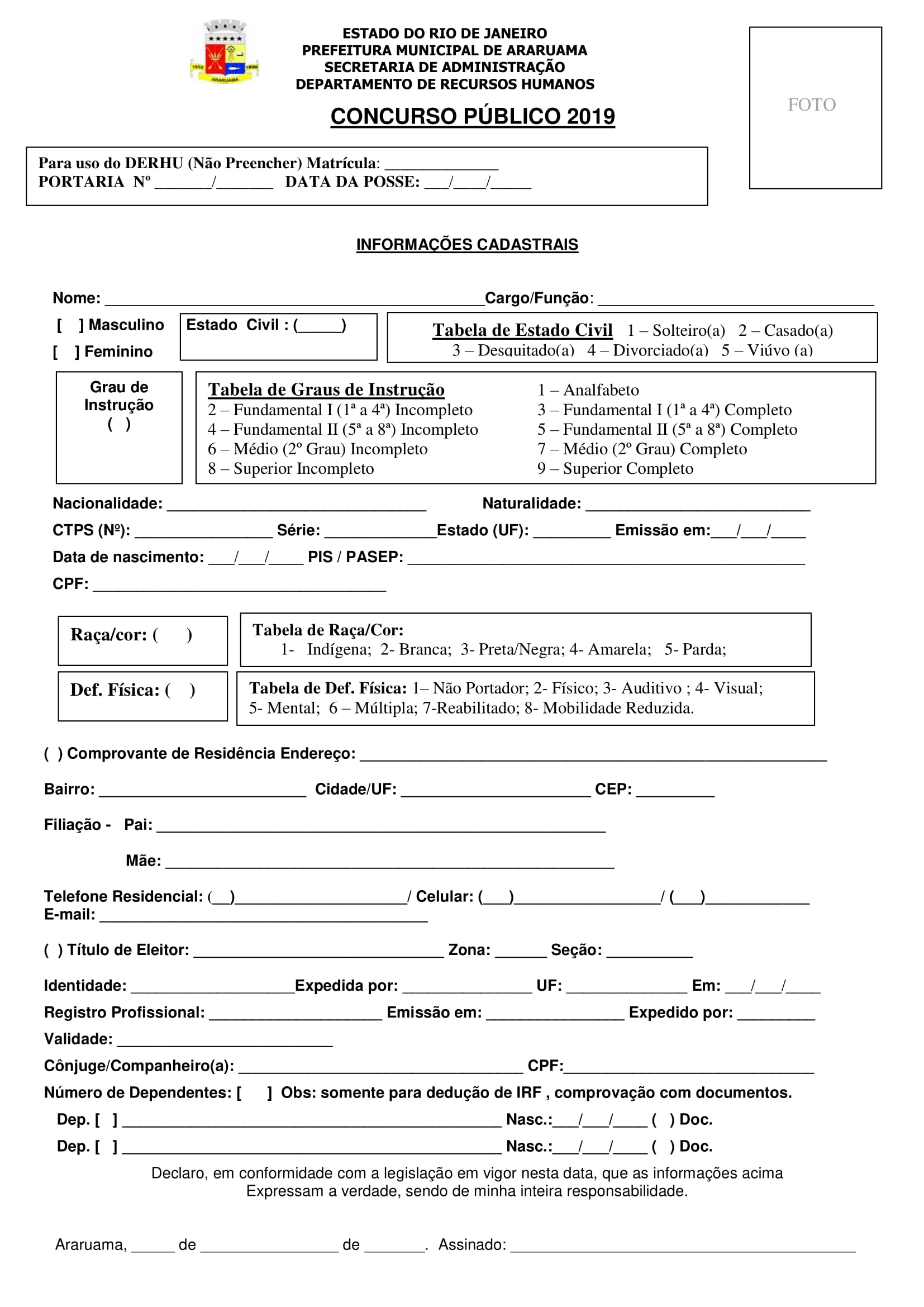 005 - MERENDEIRA - ARARUAMA/RJ005 - MERENDEIRA - ARARUAMA/RJ005 - MERENDEIRA - ARARUAMA/RJ005 - MERENDEIRA - ARARUAMA/RJ005 - MERENDEIRA - ARARUAMA/RJCLASSIFICAÇÃOINSCRIÇÃONOMENASCIMENTOPONTOS163º299140ANA CLARA SARAIVA AZEVEDO09/05/198565164º616390TANIA BELMONT PINTO DOS SANTOS10/05/196565167º492790ROSANGELA MATEUS DE OLIVEIRA22/08/197065168º43430BIANCA BRANDAO CARNEIRO16/04/197765171º566220LUIZA MARIA FERNANDES DOS SANTOS07/11/198765173º261150JULIANA RESENDE GONCALVES DA SILVA09/07/199265174º546070MIRIAN SANTOS DA SILVA VITAL25/11/197265176º561550SABRINA LINO GAMA13/09/198465177º354440VILMA DOS SANTOS SILVA18/04/195764178º170760ANA LUCIA ALVES DOS SANTOS SOUSA02/08/197564187º273770LAENE ALECIA PASTORI DE FARIA09/06/199364001 - AGENTE DE SERVIÇOS GERAIS LEVES - ARARUAMA/RJ001 - AGENTE DE SERVIÇOS GERAIS LEVES - ARARUAMA/RJ001 - AGENTE DE SERVIÇOS GERAIS LEVES - ARARUAMA/RJ001 - AGENTE DE SERVIÇOS GERAIS LEVES - ARARUAMA/RJ001 - AGENTE DE SERVIÇOS GERAIS LEVES - ARARUAMA/RJCLASSIFICAÇÃOINSCRIÇÃONOMENASCIMENTOPONTOS274º401790NELSON GOMES DE SOUZA17/01/195954275º602700RUI CYPRIANO DE BARROS20/08/195954277º321840GISELLE MARINHO DA C. VALDEZ02/02/198154278º556720ILZA MARIA RAMIRES DO NASCIMENTO23/08/196154279º360500CELMA MOREIRA BASTOS14/08/196254280º292140ELIZABETE BARBOSA DA SILVA13/12/196454281º565760MÁRCIA PARADELAS VIANA MALTA19/09/196854284º341710MARIA ELOISA DE OLIVEIRA01/02/197154285º537180LUCINEA PEREIRA RODRIGUES SOUZA13/10/197154290º171690BRUNA DE SANT ANA GAGO LIBERATO05/05/198354292º737200ANA KELLY EBRAIM DA SILVA13/12/199454296º189560GABRIELLA MACIEL DE OLIVEIRA29/11/199954301º154120EDUARDO DOS SANTOS DAMAS04/01/197653303º29270AMANDA DA SILVA FREITAS23/06/198253304º233580ALEXANDRA ALVES SAIÃO DA SILVA03/09/198253305º98740ISAIAS DOS SANTOS GUEDES01/01/196953308º532270CIRLENE DOS SANTOS RODRIGUES09/05/197253310º385750ZINGARA CONCEIÇÃO RIBEIRO12/07/197753311º110850ROSELI VALÉRIO DE CARVALHO OLIVEIRA15/04/197853315º291500JUCELI MERCÊS DE ANDRADE05/10/198353316º16390ELISANGELA DE SOUZA FERREIRA ROMERO01/05/198953322º754000SIRLEY DE SOUZA DUARTE12/03/197453323º17570DIVALNETE MATEUS28/02/198153207 - TÉCNICO EM ENFERMAGEM - ARARUAMA/RJ207 - TÉCNICO EM ENFERMAGEM - ARARUAMA/RJ207 - TÉCNICO EM ENFERMAGEM - ARARUAMA/RJ207 - TÉCNICO EM ENFERMAGEM - ARARUAMA/RJ207 - TÉCNICO EM ENFERMAGEM - ARARUAMA/RJCLASSIFICAÇÃOINSCRIÇÃONOMENASCIMENTOPONTOS153º750000EVANDRA OLIVEIRA REIS25/07/198052154º561460FELIPE FERREIRA DA SILVA25/08/199152155º238650DANIELE ROBERTA LEITE LAVAREDA SILVA28/08/197852156º508290GREICE KELLY RODRIGUES DA SILVA DE CARVALHO21/08/198552157º341260RAFAEL FERREIRA RODRIGUES CARVALHO26/03/199652158º288150PAMELLA ROMERO MOREIRA26/03/199752160º567600MALLORY MEDEIROS DE SOUSA FARIA BARCELO26/11/199452161º113540JACIARA DOMINGUES11/08/197552163º37530EDIVALDO BENTO DOS SANTOS14/07/198652164º638690ARETHA DA CONCEICAO RODRIGUES24/09/198252165º218410HAILA DA SILVA TAVARES JACURU27/06/198852168º57670YAN COUTINHO DE SOUZA CARVALHO13/11/199752169º353430JESSICA THIEMY LOPES MIZUNO01/10/199650172º562460ELAINE MARCHESE18/11/197150173º723980ROZIMERI RIBEIRO DE CARVALHO23/05/197450174º750010MICHELE CARLA NOGUEIRA19/04/197950176º121840DEBORA CRISTINA DA SILVA SOARES20/11/198650177º8540VIVIANE BOTELHO TEIXEIRA20/02/197550178º545180RAQUEL ARAUJO BARRETO21/09/198750180º599030DANIELE DA SILVA BONZE22/05/198550181º523340ELAINE SERPA DE OLIVEIRA DOS SANTOS31/01/197350182º149800SIMONE CANDIDA MARTINS SILVA12/05/197750183º16410RENATA MARQUES DA SILVA21/02/198550185º128400IDELANE DA SILVA MATTOS26/02/197550190º685540RAFAELA ALVES CORREA DOMINGUES10/09/198950192º163180DÉBORA FRANÇA VIANA19/07/197650193º222680FLAVIA RODRIGUES DOS ANJOS05/06/197750194º314380THATIANE CARVALHO FIUZA ALVES13/08/198250195º147400FRANCISCO DE ASSIS DA SILVA DE OLIVEIRA26/03/198850198º553050ELIZABETH DE SOUZA XAVIER22/07/197550200º574760DIULLY DOS SANTOS SILVA COSTA28/07/199850201º147620ERIKA VILLAR DE CARVALHO29/12/197750202º272680MICHELE DE SOUZA FERNANDES DOS SANTOS03/02/197850204º190380CLAUDIANE DE CARVALHO ALVES25/06/198350205º457240POLLYANNA POEYS JACINTO13/06/198650206º387330LIDIANE DOS SANTOS CARVALHO07/04/199850207º389010FLAVIA TEIXEIRA RIOS RIBEIRO06/04/199250210º278170AGATHA RAMOS DA SILVA29/07/200050211º391580CLAUDIA DE SOUZA MELQUIADES COELHO07/06/196850212º278920PRISCILA OLIVEIRA DE SOUZA16/09/197750213º552340VANILDA GOMES DA SILVA01/01/197650214º1940DAVID MAYCON BISPO DOS SANTOS07/03/199550205 - TÉCNICO EM RAIO X - ARARUAMA/RJ205 - TÉCNICO EM RAIO X - ARARUAMA/RJ205 - TÉCNICO EM RAIO X - ARARUAMA/RJ205 - TÉCNICO EM RAIO X - ARARUAMA/RJ205 - TÉCNICO EM RAIO X - ARARUAMA/RJCLASSIFICAÇÃOINSCRIÇÃONOMENASCIMENTOPONTOS3º239340MARIA REJANE MADEIRA BESSA MARTINS03/03/1973804º113110LEANDRO ALVES PEDROZA26/09/197580303 - ENFERMEIRO - ARARUAMA/RJ303 - ENFERMEIRO - ARARUAMA/RJ303 - ENFERMEIRO - ARARUAMA/RJ303 - ENFERMEIRO - ARARUAMA/RJ303 - ENFERMEIRO - ARARUAMA/RJ303 - ENFERMEIRO - ARARUAMA/RJCLASSIFICAÇÃOINSCRIÇÃONOMENASCIMENTOPONTOS95º703320ANA CAROLINA CONCEIÇÃO DA SILVA08/10/19866096º505260LUANA NASCIMENTO DE OLIVEIRA SANTANA11/04/19886097º478130PATRICIA DA SILVA DOMINGUES01/04/19886098º16880ROBERT TERCIO BARCELOS18/11/19816099º114830VANESSA DAMASCENO BASTOS04/02/198459100º195780DAMARIS DOS SANTOS NUNES29/09/198859102º699640MAYARA SAMPAIO DA COSTA13/10/199659104º151330IZABELLA DE SOUZA AFFONSO NUNES27/07/197859105º124210CAMILLE DE MOURA DA SILVA27/06/198859107º17480ELAINE GOMES DE OLIVEIRA09/09/198859108º347740KATIA MARA ROLAO DA SILVA PEÇANHA16/02/198259109º259640ANAELISA MANTOVANI DE ANDRADE14/05/198459110º113500VALENTINA MARIA DIAS DE SOUZA26/08/199459111º323150LILIAN MARIA DOS SANTOS SILVA LACERDA21/03/198159113º717040DAELLY DA COSTA PAULO MACHARETE12/04/198458115º20600GABRIELLE FERREIRA VIGNOLI09/10/198858119º458300THAYNÁ MAGALHÃES COUTINHO DE OLIVEIRA17/06/199758120º24650RAMON JESUS DOS SANTOS14/12/198958121º369770JULIANA MIRANDA PEREIRA DA SILVA24/01/198058122º120770SHEILA DA COSTA LEGENTIL21/10/198158123º458470LUIS ANDRE SILVEIRA ALVES22/03/198658305 - FARMACÊUTICO - ARARUAMA/RJ305 - FARMACÊUTICO - ARARUAMA/RJ305 - FARMACÊUTICO - ARARUAMA/RJ305 - FARMACÊUTICO - ARARUAMA/RJ305 - FARMACÊUTICO - ARARUAMA/RJCLASSIFICAÇÃOINSCRIÇÃONOMENASCIMENTOPONTOS17º379990NYVEA DE LIMA SANTIAGO21/06/19856918º512990MILENA ROMEU GONÇALVES19/01/19846921º387230GRAZIELLA ARRUDAS MOREIRA CRUZ12/06/19916822º24420VANESSA FIGUEIREDO DE OLIVEIRA06/09/19826823º240950PEDRO AUGUSTO SIMAS BANDEIRA24/05/19876726º306180ARTUR SERPA COELHO27/01/198967306 – ASSISTENTE SOCIAL - ARARUAMA/RJ306 – ASSISTENTE SOCIAL - ARARUAMA/RJ306 – ASSISTENTE SOCIAL - ARARUAMA/RJ306 – ASSISTENTE SOCIAL - ARARUAMA/RJ306 – ASSISTENTE SOCIAL - ARARUAMA/RJCLASSIFICAÇÃOINSCRIÇÃONOMENASCIMENTOPONTOS26º451570MYRIA CAVALARO CRUZ14/12/19877727º391520NATÁLIA DE SOUZA RODRIGUES22/05/19907628º131050MARIANA FARIA MOURA GAMA SILVA08/02/19887629º711130SANDHRO LUIZ DE ALMEIDA ABRAHÃO10/11/19847630º165440CLÁUDIA DE SOUZA BRASIL14/05/19667531º134290ÉRICA RAIMUNDO PASTANA14/03/19917532º55350FERNANDA GOUVEIA DOS SANTOS DE ABREU26/03/19797433º504410SELMA ALCANTARA DE BRAGANÇA FERREIRA05/12/198574307 – MAQUEIRO - ARARUAMA/RJ307 – MAQUEIRO - ARARUAMA/RJ307 – MAQUEIRO - ARARUAMA/RJ307 – MAQUEIRO - ARARUAMA/RJ307 – MAQUEIRO - ARARUAMA/RJCLASSIFICAÇÃOINSCRIÇÃONOMENASCIMENTOPONTOS9º526060JEAN LUCAS MENDES PIMENTEL30/09/20016510º432850ALEX ALVES DA CRUZ03/04/19916411º140270RODRIGO GUIMARÃES DE AQUINO CARVALHO10/06/19956412º221570MARCELO BASTOS APRIGIO31/05/19656414º622700ALAN TOURINHO SOARES16/10/19846315º719690RAFAEL BRUNO TEIXEIRA SIQUEIRA11/03/198563308 – NUTRICIONISTA - ARARUAMA/RJ308 – NUTRICIONISTA - ARARUAMA/RJ308 – NUTRICIONISTA - ARARUAMA/RJ308 – NUTRICIONISTA - ARARUAMA/RJ308 – NUTRICIONISTA - ARARUAMA/RJCLASSIFICAÇÃOINSCRIÇÃONOMENASCIMENTOPONTOS16º8130PAMELLA PAES DE ANDRADE11/04/19887217º211610BRUNA BESSA GOMES17/06/199771